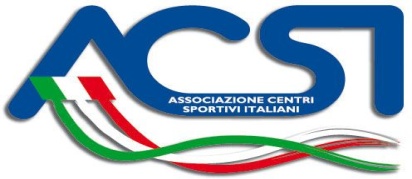 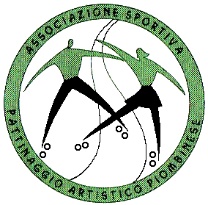 A.S.D. PATTINAGGIO ARTISTICO PIOMBINESE                  1° TROFEO ACSI  “PIOMBINO DESE”DATA: Domenica 19 FEBBRAIO  2017 ORGANIZZAZIONE: A.S.D. Pattinaggio Artistico Piombinese, in collaborazione con il comitato Regionale ACSI. IMPIANTI: Via Pozzetto  , presso Palazzetto dello Sport di Piombino Dese, pavimento in Parquet (dimensioni 25x50). ORARIO:   Il programma verrà comunicato dopo il ricevimento delle iscrizioni. ISCRIZIONI: Ogni società può iscrivere massimo 10 atleti, accolte le prime 110 iscrizioni arrivate . Le iscrizioni dovranno pervenire entro e non oltre MARTEDI  14 FEBBRAIO  all’ indirizzo e-mail: papiombinese@libero.it, oltre tale data non saranno accettate sostituzioni se non all’interno della stessa categoria. La quota d’iscrizione di euro 6.00 per atleta dovrà essere versata il giorno della gara presso la segreteria (anche in caso di ritiro degli atleti). Per informazioni contattare la Presidente Cacciola Giansalvatore tel 3475383544 o email papiombinese@libero.it. PREMIAZIONI: Al termine della gara. Verrà dato un ricordo della manifestazione a tutti gli atleti. GIURIA: a cura del CUG. SERVIZIO SANITARIO: a cura della società organizzatrice. Nell’aspettare una Vostra adesione, cogliamo l’occasione per inviarVi i nostri più cordiali saluti. 	 	Il Presidente 	 	Cacciola Giansalvatore 